ZARZĄDZENIE NR 35.2022
WÓJTA GMINY SADKIz dnia 15 kwietnia 2022 r.w sprawie przyznania nagród za osiągnięte wyniki sportoweNa podstawie art. 7 ust. 1 pkt. 10, art. 30 ust.l ustawy z dnia 8 marca 1990 r. o samorządzie gminnym (Dz. U. z 202 r., poz. 559) oraz art. 31 ust. 1 ustawy z dnia 25 czerwca 2010 r. o sporcie (Dz. U. z 2020 r. poz. 1133 ze zm.) oraz Uchwały Nr XII/67/2015 Rady Gminy Sadki z dnia 28 października 2015 r. w sprawie określenia szczegółowych zasad, trybu przyznawania i pozbawiania oraz rodzajów i wysokości stypendiów sportowych, nagród i wyróżnień za osiągnięte wyniki sportowe (Dz. Urz. Woj. Kuj. - Pom. z 2015 r., poz. 3292), zarządzam, co następuje:§1. Po zapoznaniu się z opinią Komisji oceniającą wnioski o przyznanie nagród, stwierdzającą zasadność i spełnienie warunków określonych w Regulaminie stanowiącym załącznik do Zarządzenia Nr 24.2022 Wójta Gminy Sadki z dnia 24 marca 2022 r., przyznaję niżej wymienionym osobom jednorazowe nagrody sportowe w podanych niżej kwotach:Zuzanna Czerwińska	- 1.800,00 zł bruttoHubert Stańczyk	- 1.200,00 zł brutto§2. Sposób wypłaty nagrody zostanie uzgodniony z nagrodzonym.§3. Wykonanie zarządzenia powierzam Kierownikowi Referatu Organizacyjnego§4. Zarządzenie wchodzi w życie z dniem podpisania.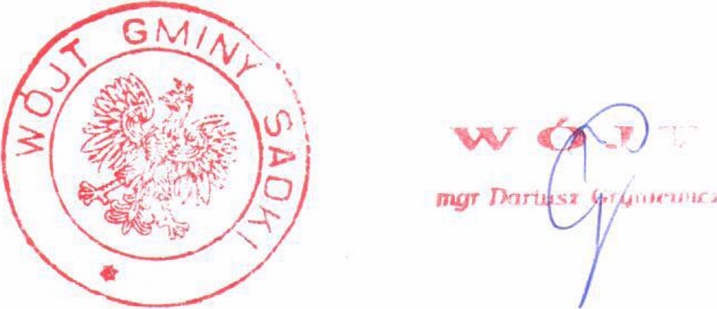 